ИНФОРМАЦИОННОЕ ПИСЬМОВсероссийская научно-практическая конференция«ОРФАНОВСКИЕ ЧТЕНИЯ - 2021»8 декабря 2021 годаУважаемые коллеги!Приглашаем Вас принять участиев  научно-практической конференцииЦель проведения конференции: обсуждение актуальных вопросов развития географии, геоэкологии, природопользования, туризма и рекреации, географического и геоэкологического образования и смежных наук.Для участия в конференции приглашаются преподаватели, научные сотрудники, аспиранты, магистранты, студенты и все заинтересованные лица.Организационный комитет конференции:Сдобняков В.В. – к.ф-м.н., доцент, и.о. ректора ФГБОУ ВО НГПУ им. К. Минина - председатель Оргкомитета;Кривдина И.Ю. - к.п.н., доцент, заведующий кафедрой географии, географического и геоэкологического образования ФГБОУ ВО НГПУ им. К. Минина, председатель Ассоциации учителей географии Нижегородской области – заместитель председателя Оргкомитета.Винокурова Н.Ф. – д.п.н., проф. кафедры географии, географического и геоэкологического образования ФГБОУ ВО НГПУ им. К. Минина, руководитель научно-исследовательской лаборатории экологического образования.Кочуров Б.И. - доктор геогр наук, профессор, ведущий научный сотрудник Института географии РАН, г. Москва.Бабакова Т.А. -  доктор пед наук, профессор, ФГБОУ ВО Петрозаводский государственный университет, г. Петрозаводск.Баринова И.И. - доктор пед наук, профессор кафедры методики преподавания географии ФГБОУ ВО МПГУ, г. Москва.Лобжанидзе А.А. – д.п.н, профессор, зав.кафедрой экономической и социальной географии имени академика РАО В.П. Максаковского ФГБОУ ВО МПГУ, г. Москва.Коршунов М.Ю. – к.п.н., доц. кафедры естествознания и географии ФГБОУ ВО ЛГУ им.А.С. Пушкина, г. Санкт-Петербург.Пухова А.Г. – к.г.н., доц., зав.  кафедрой общеобразовательных дисциплин Приволжского филиала ФГБОУ ВО Российский государственный университет правосудия, г. Нижний Новгород.Аракчеева О.В. – к.г.н., доц.  кафедры географии, географического и геоэкологического образования ФГБОУ ВО НГПУ им. К. Минина.Асташин А. Е. – к.г.н., доц.  кафедры географии, географического и геоэкологического образования ФГБОУ ВО НГПУ им. К. Минина. Мартилова Н.В.  –  к.п.н.,  доц.  кафедры географии, географического и геоэкологического образования ФГБОУ ВО НГПУ им. К. Минина.Февралева Н.И. - к.г.н., доц.  кафедры географии, географического и геоэкологического образования ФГБОУ ВО НГПУ им. К. Минина. Технический секретарь - А.А. ЯшинаОсновные научные направления работы конференции:Современные проблемы физической географии.Современные проблемы социально-экономической и политической географии.Геоэкология и природопользование. Рекреационная география и туризм.Теория и методика географического образования. Геоэкологическое образование в школе и вузе.Русское географическое общество как инновационная площадка взаимодействия науки, образования и власти.Для участия в пленарном заседании конференции необходима регистрация на сайте Leader-ID:  https://leader-id.ru/events/240240 Публикация по материалам конференцииПо результатам конференции планируется издание сборника материалов с постатейным размещением в базе РИНЦ.  Электронный вариант сборника в формате PDF будет разослан участникам конференции на указанный в заявке адрес электронной почты. Условия участия 1)  Оформить статью и сопроводительное письмо в строгом соответствии с требованиями оргкомитета, разными файлами (файлы назвать по своей фамилии следующим образом: Астахов_сопроводительное письмо.dос, Астахов_статья. dос, Астахов_квитанция.dос). 2)  Своевременно оплатить участие в конференции; организационный взнос -  150 руб.  за 1 страницу.  3) Печатная версия сборника оплачивается дополнительно в размере 500 руб.  за один сборник Обязательно сообщите о факте оплаты (прислать отсканированную или сфотографированную) квитанцию.ВНИМАНИЕ!!!  К публикации в сборнике материалов конференции допускаются только те участники, которые оформили свои работы в соответствии с требованиями оргкомитета и своевременно оплатили участие. Оплата производится на официальном сайте ФГБОУ ВО «Нижегородский государственный педагогический университет имени Козьмы Минина» (раздел «Оплата услуг on-line») https://mininuniver.ru/pay Тип платежа – «За участие в конференции» Название конференции – Орфановские чтения - 2021  Требования к предоставлению статейДля публикации и своевременной подготовки сборника трудов конференции необходимо в срок до 8 декабря 2021 г. (включительно) предоставить на e-mail: arakcheeva_ov@mininuniver.ru  с обязательной пометкой в теме письма «Участие в Конференции…» следующие документы:1.Текст статьи. Имя файла статьи должно содержать фамилию первого автора статьи и слово «статья» (например, «Иванов_статья»).2. Сопроводительное письмо. Имя файла СП должно содержать фамилию первого автора статьи и слово «СП» (например, «Иванов_СП»). Работы без сопроводительных писем рассматриваться не будут.3. Копия квитанции об оплате. Имя файла копии квитанции об оплате должно содержать фамилию первого автора статьи и слово «оргвзнос» (например, «Иванов_оргвзнос»).ВНИМАНИЕ!!! К публикации в сборнике материалов конференции допускаются участники, которые оформили свои работы в соответствии с требованиями к оформлению материалов и своевременно оплатили участие. В случае несоответствия статьи требованиям конференции оргкомитет имеет право ее отклонить. Обращаем Ваше внимание, что все поступающие статьи проходят проверку в системе «Антиплагиат.вуз» (оригинальность не менее 75%)!Требования к оформлению статейЭлектронный вариант статьи представляется в формате Microsoft Word. Параметры страницы: все поля – 2 см., без колонтитулов, абзацный отступ - 1,25 см, устанавливается автоматический перенос слов. Нумерация страниц в статье не проставляется. Объем – 3-5 страниц. Формат страницы – А4, ориентация книжная, поля все по , абзацный отступ . Шрифт - TimesNewRoman, размер шрифта 14, междустрочный интервал 1,0.УДК – Times New Roman, кегль 12, «полужирный», по левому краю.Название статьи – ПРОПИСНЫЕ буквы с выравниванием по центру, шрифт Times New Roman, кегль 14, «полужирный». Название статьи – не более 2-3 строк.Фамилия и инициалы автора(ов) – шрифт Times New Roman, кегль 12, «полужирный курсив», выравнивание по правому краю: Фамилия И.О., ученая степень, ученое звание автора(ов) статьи, должность, название ВУЗа. В случае если автором статьи является магистрант/аспирант, необходимо указать сведения о научном руководителе в скобках по форме: ФИО (полностью), ученая степень и ученое звание (если есть), должность, название кафедры, название ВУЗа.Аннотация статьи – на русском языке, шрифт Times New Roman, кегль 12, объем – не менее 100 слов.Ключевые слова – на русском языке, шрифт Times New Roman, кегль 12, не более 15 слов.  Интервал между ключевыми словами и текстом статьи – 1 строка.Далее (через пустую строку) аналогичными правилами оформления на английском языке прописывается название статьи, Фамилия И.О. автора(ов) (в том числе ученая степень, звание), ВУЗ, аннотация, ключевые слова.Далее через строку основной текст статьи – шрифт Times New Roman, кегль 14, междустрочный интервал 1,0.Список литературы – в конце статьи в алфавитном порядке, в соответствии с ГОСТ 7.05-2008 «Библиографическая ссылка. Общие требования и правила составления», шрифт Times New Roman, кегль 12, междустрочный интервал 1,0, нумеруется не автоматически, а вручную. В списке литературы ссылка на каждый источник приводится на том языке, в котором он издан. Автоматические сноски не применяются. Ссылки на источники и литературу даются внутри текста в квадратных скобках в соответствии с нумерацией источников и с указанием страницы.Рисунки предоставляются в формате JPEG или TIFF, диаграммы и графики – в формате Excel, Таблицы – в формате Word. Диаграммы, таблицы и рисунки должны иметь собственную сквозную нумерацию по тексту статьи арабскими цифрами и название (перед таблицей, после рисунка и диаграммы) – шрифт Times New Roman, кегль 12, курсив, выравнивание по центру, междустрочный интервал 1,0.Образец оформления прилагается.Контактная информация603950, Нижний Новгород, ул. Ульянова, д.1. Тел: (831) 262-20-43#268,   E-mail: arakcheeva_ov@mininuniver.ru сайт: http://mininuniver.ruБлагодарим за проявленный интерес!С УВАЖЕНИЕМ ОРГАНИЗАЦИОННЫЙ КОМИТЕТ КОНФЕРЕНЦИИПриложение 1Пример оформления публикацииУДК  000.00 : 000.00ИННОВАЦИОННЫЕ ТЕНДЕНЦИИ В РАЗВИТИИПРОФЕССИОНАЛЬНОГО ЭКОЛОГИЧЕСКОГО ОБРАЗОВАНИЯИванов И.И.к.э.н., доц., Нижегородский государственный педагогический университет им. К. МининаАннотация: (не более 1000 знаков с пробелами)Ключевые слова: (не более 15 слов)(интервал)INNOVATIVE TENDENCIES IN DEVELOPMENTPROFESSIONAL ECOLOGICAL EDUCATIONIvanov I.I.Candidate of Economic Sciences, docent,MininNizhny NovgorodState Pedagogical UniversityAbstract:Keywords:(интервал)Текст статей (выравнивание по ширине)Список литературы1.2.3. Приложение 2СОПРОВОДИТЕЛЬНОЕ ПИСЬМОна участие в конференции и регистрации в НЭБ (РИНЦ)«Орфановские чтения»8 декабря 2021 годаПримечание * - не заполненные строки не удалять!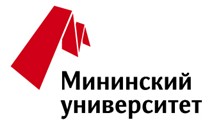 Федеральное государственное бюджетное образовательное учреждениевысшего образования«Нижегородский государственный педагогический университетимени Козьмы Минина» (Мининский университет)Факультет естественных, математических и компьютерных наукКафедра географии, географического и геоэкологического образованияНижегородское региональное отделениеВОО «Русское  географическое  общество»Ассоциация учителей географии Нижегородской областиАссоциация туристских кафедр высших учебных заведений ПФО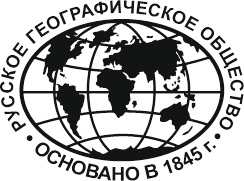 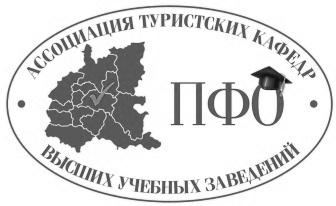 Фамилия Автора 1– русский языкИмя Отчество (полностью) Автора 1– русский языкФамилия Автора 1–  английский языкИмя Отчество Автора 1– английский языкМесто работы (полностью) Автора 1 – русский языкМесто работы Автора 1 – английский языкЕ-mail Автора 1Ученая степень, звание, должность (полностью) Автора 1– русский языкSPIN код Автора 1 (при его наличии статья сразу будет привязана к авторскому профилю  в РИНЦ )Фамилия Автора 2– русский языкИмя Отчество (полностью) Автора 2– русский языкФамилия Автора 2–  английский языкИмя Отчество Автора 2– английский языкМесто работы (полностью) Автора 2 – русский языкМесто работы Автора 2 – английский языкЕ-mail Автора 2Ученая степень, звание, должность (полностью) Автора 2– русский языкSPIN код Автора 2 (при его наличии статья сразу будет привязана к авторскому профилю  в РИНЦ )Фамилия Автора N– русский языкИмя Отчество (полностью) Автора N– русский языкФамилия Автора N–  английский языкИмя Отчество Автора N– английский языкМесто работы (полностью) Автора N – русский языкМесто работы Автора N – английский языкЕ-mail Автора NУченая степень, звание, должность (полностью) Автора N– русский языкSPIN код Автора N (при его наличии статья сразу будет привязана к авторскому профилю  в РИНЦ )Название статьи – русский языкНазвание статьи – английский языкАннотация – русский языкАннотация – английский языкУДККлючевые слова– русский языкСписок литературы– русский языкФинансирование (если есть) – например: «Работа выполнена по гранту РФФИ № ….»Контактный телефон